St. Mark’s Worship Sunday October 24, 2021Welcome to WorshipCommitment Sunday Welcome to worship inside your church!  All are welcome! Stationed at the tables at the entrance our greeters have hand sanitizer and masks, bulletins, and self-contained communion cups. You are also invited to attend worship on-line on our private Facebook page at 9 AM.If you are worshipping at home, you may want to prepare some bread, wine, or juice to receive Holy Communion. You may commune yourself or those around you with these words:“The body of Christ given for you; the blood of Christ shed for you.”Today is Commitment Sunday.  We will invite you to bring forward your financial pledge and time and talent sheets along with your weekly offering before the celebration of Holy Communion. 
Extra sheets are available in the entry of the church. Thank you for being partners in ministry with St. Mark’s!  PreludeWelcome MissionCelebrating God’s love and forgiveness, we serve others Opening Song – We All Are One in Mission		All Verses			ELW #5761We all are one in mission;	we all are one in call,	our varied gifts united	by Christ, the Lord of all.	A single great commission	compels us from above	to plan and work together	that all may know Christ's love.2We all are called for service,	to witness in God's name.	Our ministries are diff'rent;	our purpose is the same:	to touch the lives of others	with God's surprising grace,	so ev'ry folk and nation	may feel God's warm embrace.3Now let us be united,	and let our song be heard.	Now let us be a vessel	for God's redeeming Word.	We all are one in mission;	we all are one in call,	our varied gifts united	by Christ, the Lord of all.Confession and ForgivenessBlessed be the holy Trinity, ☩ one God,whose teaching is life,whose presence is sure,and whose love is endless.Amen.Let us confess our sins to the one who welcomes us with an open heart.Silence is kept for reflection.God, our comforter,like lost sheep, we have gone astray.We gaze upon abundance and see scarcity.We turn our faces away from injustice and oppression.We exploit the earth with our apathy and greed.Free us from our sin, gracious God.Listen when we call out to you for help.Lead us by your love to love our neighbors as ourselves.Amen.All have sinned and fall short of the glory of God.By the gift of grace in ☩ Christ Jesus, God makes you righteous.Receive with glad hearts the forgiveness of all your sins.Amen.Prayer of the Day Eternal light, shine in our hearts. Eternal wisdom, scatter the darkness of our ignorance. Eternal compassion, have mercy on us. Turn us to seek your face, and enable us to reflect your goodness, through Jesus Christ, our Savior and Lord.Amen.Children’s messagePsalm: Psalm 126 1When the Lord restored the fortunes of Zion,
  then were we like those who dream.
 2Then was our mouth filled with laughter, and our tongue with shouts of joy.
  Then they said among the nations, “The Lord has done great things for them.” 
 3The Lord has done great things for us,
  and we are glad indeed.
 4Restore our fortunes, O Lord,
  like the watercourses of the Negeb.
 5Those who sowed with tears
  will reap with songs of joy.
 6Those who go out weeping, carrying the seed,
  will come again with joy, shouldering their sheaves. Reading: I Cor 13: 8-12 8 Love never ends. But as for prophecies, they will come to an end; as for tongues, they will cease; as for knowledge, it will come to an end. 9 For we know only in part, and we prophesy only in part; 10 but when the complete comes, the partial will come to an end. 11 When I was a child, I spoke like a child, I thought like a child, I reasoned like a child; when I became an adult, I put an end to childish ways. 12 For now we see in a mirror, dimly,[b] but then we will see face to face. Now I know only in part; then I will know fully, even as I have been fully known. 13 And now faith, hope, and love abide, these three; and the greatest of these is love.Word of God, Word of LifeThanks be to God.Gospel AcclamationAlleluia. Lord to whom shall we go? You have the words of eternal life.Alleluia.The Holy Gospel according to Mark.Glory to you, O Lord.Gospel: Mark 10:46-5246As [Jesus] and his disciples and a large crowd were leaving Jericho, Bartimaeus son of Timaeus, a blind beggar, was sitting by the roadside. 47When he heard that it was Jesus of Nazareth, he began to shout out and say, “Jesus, Son of David, have mercy on me!” 48Many sternly ordered him to be quiet, but he cried out even more loudly, “Son of David, have mercy on me!” 49Jesus stood still and said, “Call him here.” And they called the blind man, saying to him, “Take heart; get up, he is calling you.” 50So throwing off his cloak, he sprang up and came to Jesus. 51Then Jesus said to him, “What do you want me to do for you?” The blind man said to him, “My teacher, let me see again.” 52Jesus said to him, “Go; your faith has made you well.” Immediately he regained his sight and followed him on the way.The Gospel of our Lord.Praise to you, O ChristSermon	Pastor Karla HalvorsonHymn of the Day – Here I Am, Lord		All Verses			ELW #5741"I, the Lord of sea and sky,I have heard my people cry.All who dwell in dark and sinmy hand will save.I, who made the stars of night,I will make their darkness bright.Who will bear my light to them?Whom shall I send?"RefrainHere I am, Lord. Is it I, Lord?I have heard you calling in the night.I will go, Lord, if you lead me.I will hold your people in my heart.2"I, the Lord of snow and rain,I have borne my people's pain.I have wept for love of them.They turn away.I will break their hearts of stone,give them hearts for love alone.I will speak my word to them.Whom shall I send?"  Refrain3"I, the Lord of wind and flame,I will tend the poor and lame.I will set a feast for them.My hand will save.Finest bread I will providetill their hearts be satisfied.I will give my life to them.Whom shall I send?"  RefrainPrayers of IntercessionLeader:  Hear us, O God,Congregation: Your mercy is great.Song God Is so good,God is so good,God is so good,He’s so good to me!Blessing of prayer quiltsSong God Is so good,God is so good,God is so good,He’s so good to me!The PeaceThe peace of Christ be with you always.And also, with you.(you may share the peace of Christ with anyone who is with you, share the peace in the comments, text an offering of peace to someone, or simply send a prayer of blessing and peace to someone.)  Offering Stewardship Moment Offering informationSt. Mark’s Church, 580 Hilltop Dr. Chula Vista, CA 91910Venmo: @stmarks-churchchulavistaOffering   ProcessionalYou will be guided by the ushers to bring your financial pledge/ time and talent sheet forward and place it in the Thanksgiving basket.  Thank you for your on-going and future support of  St. Mark’s Lutheran Church. Solo- Tom Larson “He Looked Beyond My Fault” by Dottie RamboOffering Song Thank you for giving to the LordI am a life that was changedThank you for giving to the LordI am so glad you gaveOffering PrayerGod of abundance,you cause streams to break forth in the desertand manna to rain from the heavens.Accept the gifts you have first given us.Unite them with the offering of our livesto nourish the world you love so dearly;through Jesus Christ, our Savior and Lord.  Amen.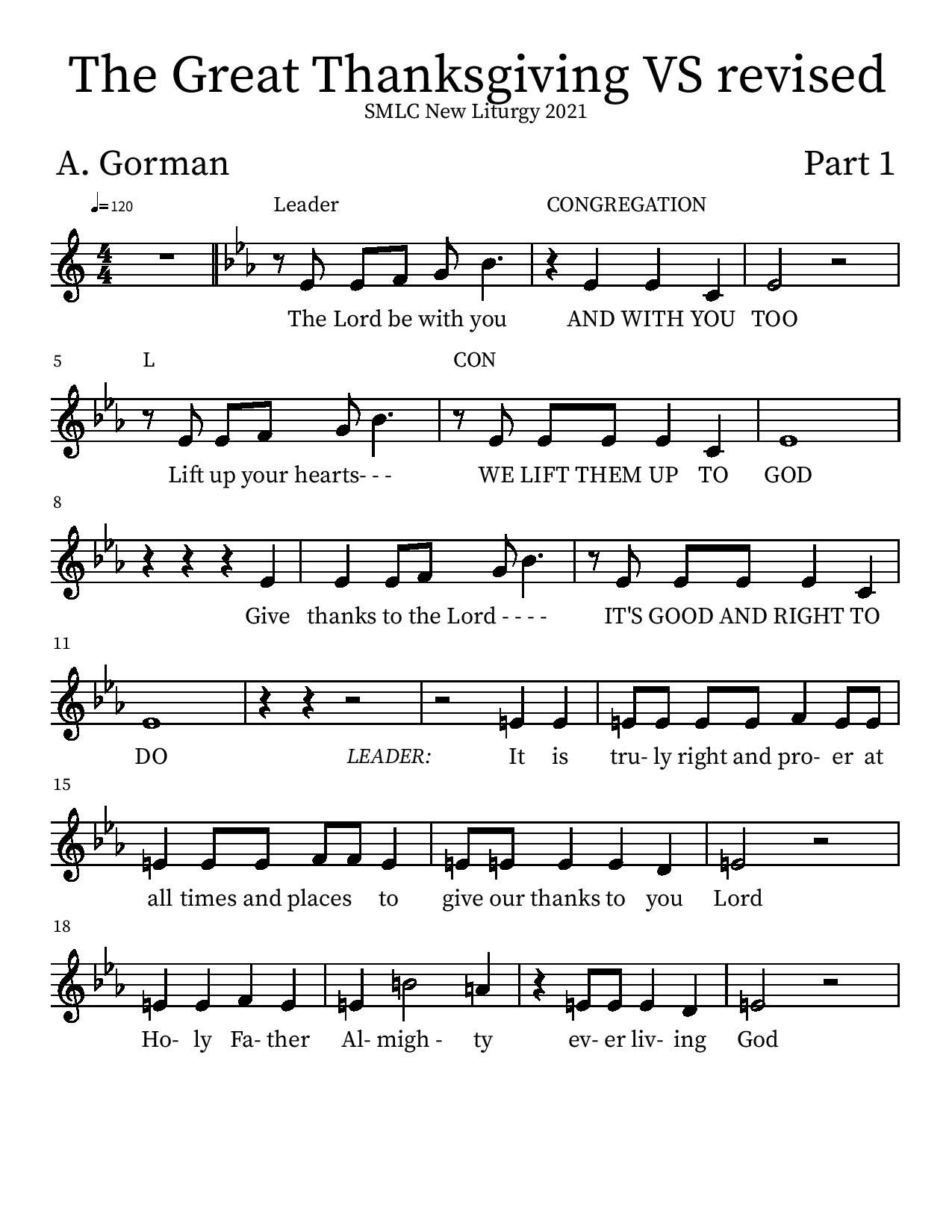 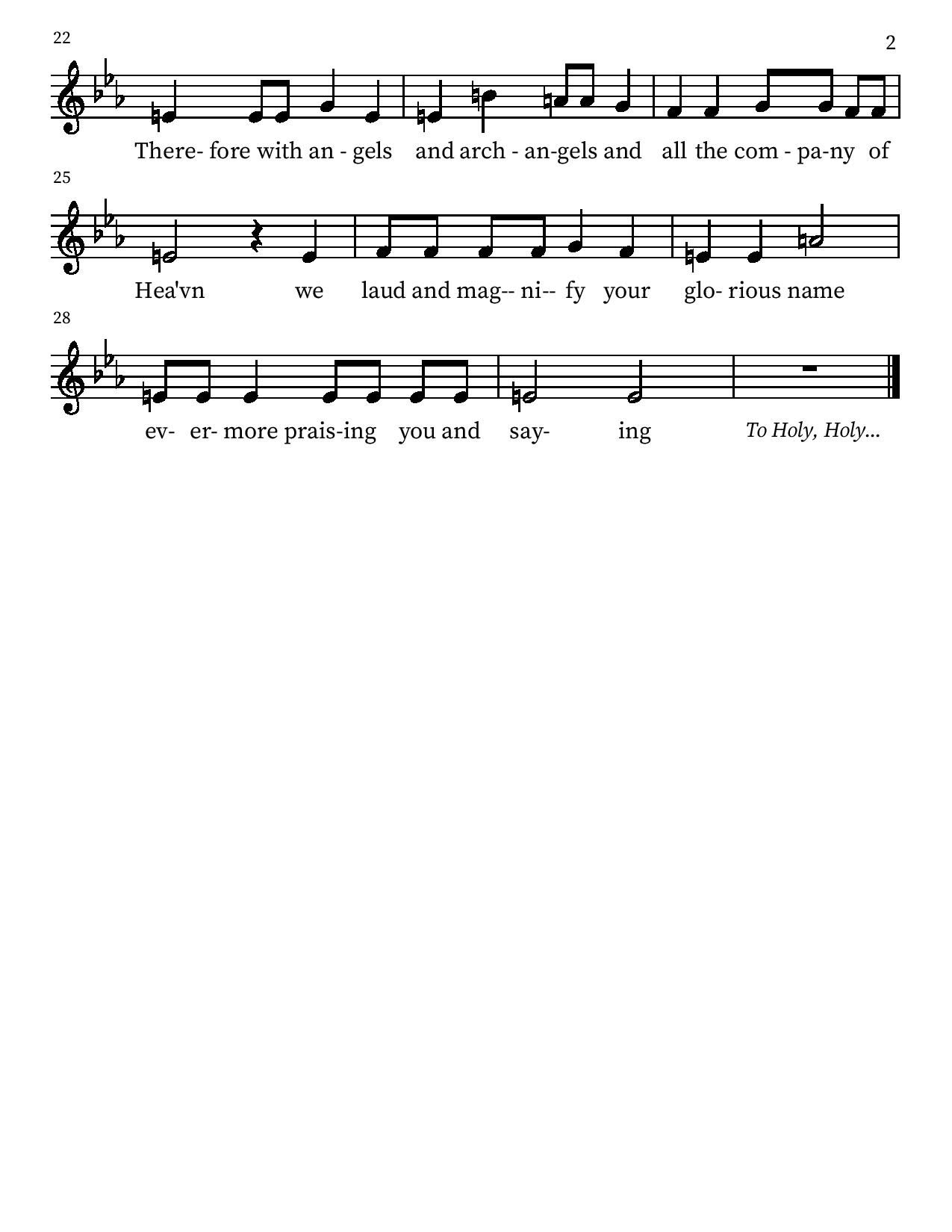 P: It is truly right and proper at all times and places… …ever more praising you and saying: 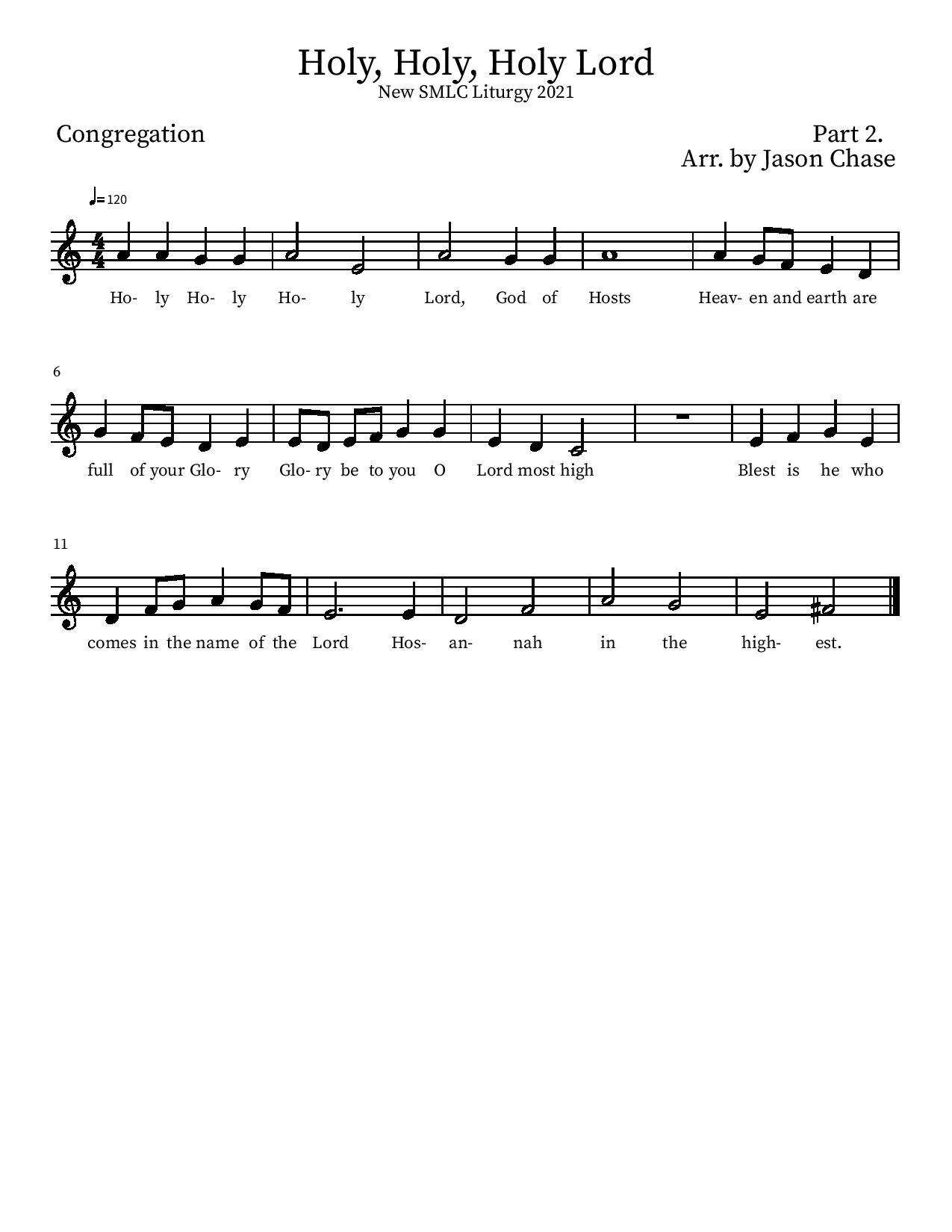 Eucharistic PrayerP:  You are indeed holy, almighty and merciful God….  Do this for the remembrance of me.The Lord’s PrayerOur Father in heaven, hallowed be your name, your kingdom come, your will be done, on earth as in heaven. Give us today our daily bread.  Forgive us our sins as we forgive those who sin against us. Save us from the time of trial and deliver us from evil. For the kingdom, the power, and the glory are yours, now and forever. Amen.	Invitation to the TableYou may now take the individual cups provided for communion. Please receive communion with these words: “The body of Christ given for you; the blood of Christ shed for you.”Communion Hymn – Lamb of God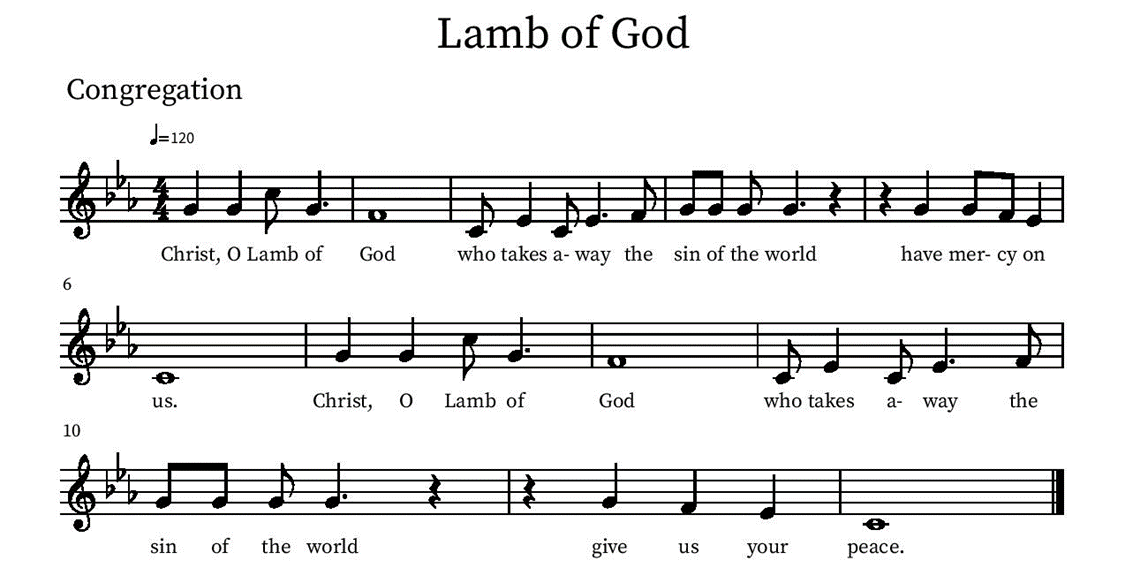 Table Blessing May the grace of our Lord Jesus Christ and the gifts of his body and blood strengthen, keep and unite us, now and forever. Amen.Post-Communion PrayerLord of life,in the gift of your body and bloodyou turn the crumbs of our faith into a feast of salvation.Send us forth into the world with shouts of joy,bearing witness to the abundance of your lovein Jesus Christ, our Savior and Lord. Amen.Blessing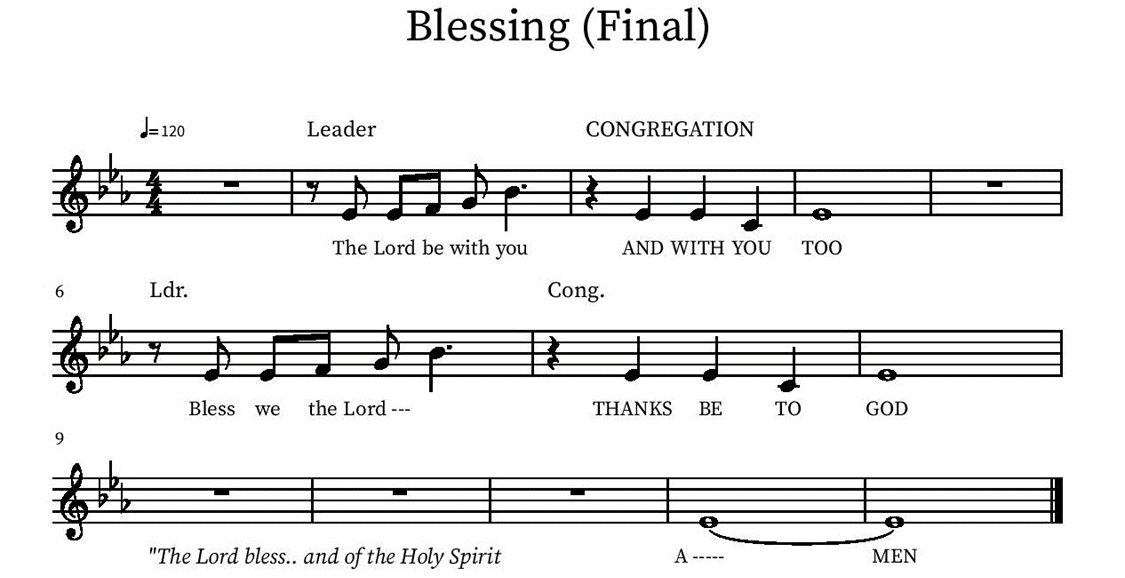 Community Time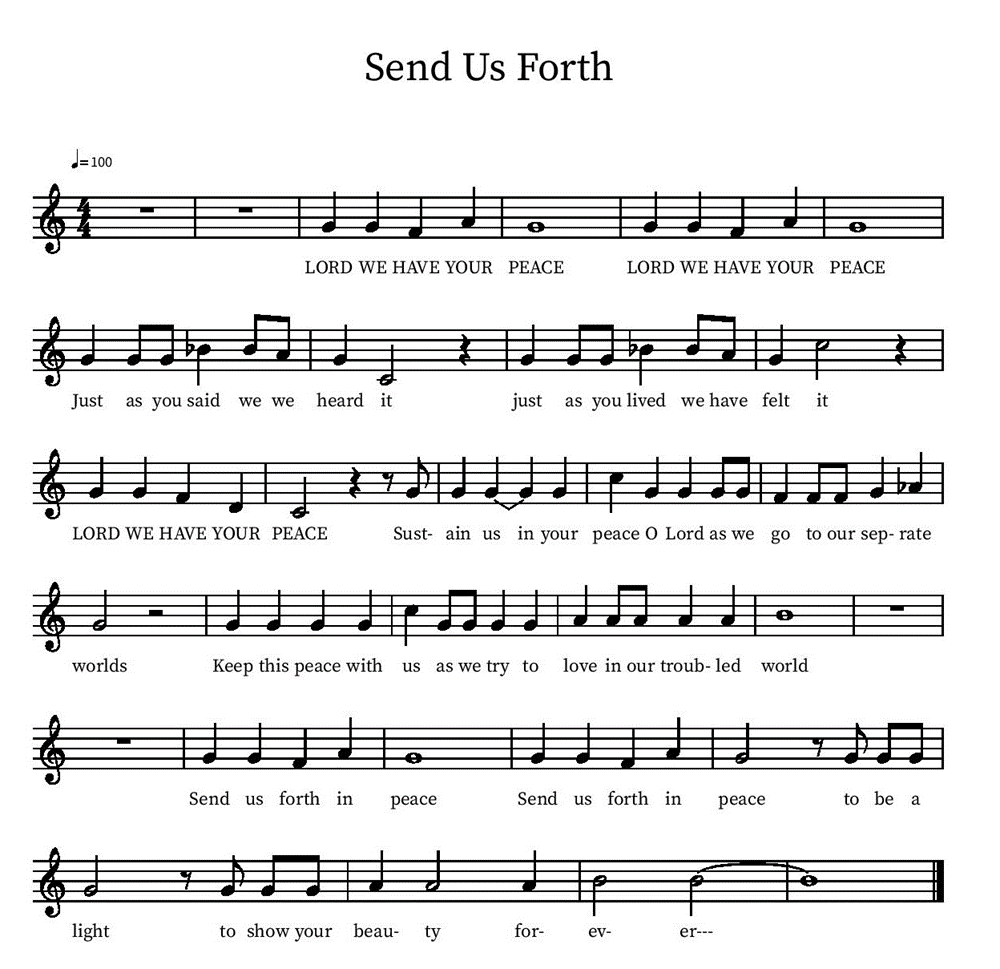 Sending SongSendingGo in peace. The living Word dwells in you.Thanks be to God.Join us for refreshments after the service!*See back page for upcoming eventsCalendar of EventsSunday, October 24:  Stewardship Sunday  An opportunity to submit your financial pledge and time and talent sheet to St. Mark’s for 2022.  Sunday, October 24 10:20 Stories of Our Lives Manuel AlverezSunday, October 24, 3:30 PM:  Pastor Karla’s Installation as the called and ordained Pastor of St. Mark’s (bilingual).  Monday, October 25, 6 pm Church Council Meeting  Tuesday, Oct 26, 3 pm  hybrid Zoom and in-person Bible study (every Tuesday Lower level)Wednesday, October 27, 1-2 pm The Member Care Team meeting on the Lower Level.Wednesday, October 27, 5:30 Bells practice in the sanctuary Saturday, October 30, 10- Noon New Members Class see Pastor Karla Sunday, October 31 Reformation Sunday!  One service, 10 AM, bilingual, receiving new members and giving Bibles to those who are in confirmation.  Wear red!Sunday, November 7, All Saint's Sunday AND Daylight Savings time ends Sunday, November 14, Lutheran Camps and celebration of veterans Monday, November 15, 6pm - November Council Meeting (note new date) Saturday, Nov 20, 2 pm Organ Concert This will be a fundraiser in support of needed organ repair featuring a multi-talented team of musicians  Sunday Dec 19 one service, 10 am Bells and Children’s Christmas pageant Please contact the office with any questions or additions. Office.stmarkscv@gmail.com